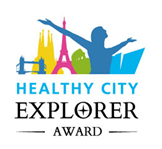 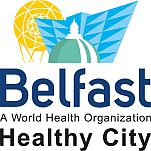 Healthy Cities Explorer Bursary 2023Application Form_________________________________________________________________________Please read the bursary criteria carefully before completing this form.Please note that your application may not be considered if the information given is incomplete or incorrect.  The completed form should be returned to caroline@belfasthealthycities.com by Friday 19 May 2023_________________________________________________________________________Section A:4)	Employment sector and status (please tick):	Community / Voluntary 			Statutory				Volunteer					Private 			Section B:Please outline the following:5)	a) Purpose of study visit	b) How the visit will contribute to the delivery of Phase VII goal and core themes	c) How the study visit will add value to applicant’s area of work	    (maximum 500 words)6)      Dates, expected duration and outline of proposed study visit if known (up to a          maximum of 5 nights):7)       Breakdown of estimated cost8)      Opportunities to share and disseminate the learning 
Signature   	Date           Section C: To be completed by manager / supervisor/ employer*Name of applicant: Organisation:         The benefit of the study visit is: (please tick as appropriate)Very considerable                Considerable                         Modest     Please comment on how this study visit would benefit the work of the applicant:Please give details of any contribution, which your organisation is prepared to make to the cost of the trip:Signature:    Print name: Position: Date:*You may nominate a supervisor or manager who is familiar with the work of the applicant to complete this form.1) Surname       Forename2) EmployerEmail address3) Address    Work:Home: